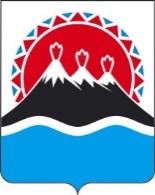 П О С Т А Н О В Л Е Н И ЕГУБЕРНАТОРА КАМЧАТСКОГО КРАЯ           г. Петропавловск-КамчатскийВ соответствии с Законом Камчатского края от 29.12.2014 № 564 «Об особо охраняемых природных территориях в Камчатском крае», с учетом согласования Законодательного Собрания Камчатского края (решение Президиума Законодательного Собрания Камчатского края от _____________ № ________________)ПОСТАНОВЛЯЮ:1. Внести в постановление губернатора Камчатской области от 25.04.2006 № 206 «Об образовании государственного экспериментального биологического (лососевого) заказника регионального значения «Река Коль» следующие изменения:1) преамбулу изложить в следующей редакции:«В соответствии с Федеральным законом от 10.01.2002 № 7­ФЗ «Об охране окружающей среды», Федеральным законом от 14.03.1995 № 33­ФЗ «Об особо охраняемых природных территориях», Законом Камчатского края от 29.12.2014 № 564 «Об особо охраняемых природных территориях в Камчатском крае»;2) в части 1:а) слова «220 242 га» заменить словами «220 605,64 га», слова «приложениям № № 1 – 3» заменить словами ««приложениям № 1 и № 2 к настоящему постановлению»;3) в части 2: а) в абзаце втором слова «приложению № 4» заменить словами «приложению № 3 к настоящему постановлению»;б) в абзаце третьем слова «приложению № 5» заменить словами «приложению № 4 к настоящему постановлению», пунктуационный знак «.» заменить пунктуационным знаком «;»;в) дополнить абзацем четвертым следующего содержания:«описание границ функциональных зон государственного экспериментального биологического (лососевого) заказника регионального значения «Река Коль» согласно приложению № 5 к настоящему постановлению;»;г) дополнить абзацем пятым следующего содержания:«графическое описание местоположения границ государственного экспериментального биологического (лососевого) заказника регионального значения «Река Коль» согласно приложению № 6 к настоящему постановлению.»;4) приложение № 1 изложить в редакции согласно приложению 1 к настоящему постановлению;5) приложение № 2 изложить в редакции согласно приложению 2 к настоящему постановлению;6) в приложении № 4:а) в обозначении слова «Приложение № 4» заменить словами «Приложение № 3»; б) в части 1.2 раздела 1 слова «220 242 га» заменить словами «220 605,64 га»;7) в приложении № 5:а) в обозначении слова «Приложение № 5» заменить словами «Приложение № 4»; б) приложение № 5 изложить в редакции согласно приложению 3 к настоящему постановлению;8) в приложении № 6:а) в обозначении слова «Приложение № 6» заменить словами «Приложение № 5»; б) в разделе 2:часть 2.5 изложить в следующей редакции:«2.5. Буферная зона «Приморская тундра» устанавливается в виде полосы шириной 300 м от линии восточной границы зоны хозяйственной деятельности «Приморская галечниковая коса» вглубь территории:- северная граница: точка 326 с географическими координатами 55°58'14.92" С.Ш. 155°54'19.29" В.Д. (северо-западный край территории Заказника);- восточная граница: параллельная линия на расстоянии 300 м от линии восточной границы зоны хозяйственной деятельности «Приморская галечниковая коса» с разрывом в последовательно соединенных точках со следующими географическими координатами: 53°56'7.06" С.Ш. 155°55'12.57" В.Д., 53°56'13.19" С.Ш. 155°54'54.24" В.Д., 53°56'13.46" С.Ш. 155°54'54.54" В.Д., 53°56'7.48" С.Ш. 155°55'12.57" В.Д.;- южная граница: точка 325 с географическими координатами 53°46'07.29" С.Ш. 155°57'25.46" В.Д. (юго-западный край территории Заказника).Протяженность полосы 22 751 м, площадь зоны (6 852 179 м2).»;дополнить частью 2.6 следующего содержания: «2.6. В границы зоны не входит участок длиной 380 м, шириной 10 м, площадью 3 797,60 м2, установленный в следующих границах: крайняя северная точка 243 соответствует точке с географическими координатами 53°56'12.6" С.Ш. 155°57'0.6" В.Д.; далее граница участка проходит прямой линией в юго-восточном направлении на протяжении 380 метров до точки 244 с географическими координатами 53°56'6.6" С.Ш. 155°55'18.8" В.Д., расположенной на линии восточной границы буферной зоны «Приморская тундра»; далее граница участка проходит в южном направлении на протяжении 13 метров до точки 245 с географическими координатами 53°56'6.2" С.Ш. 155°55'18.9" В.Д.; далее граница участка проходит прямой линией в северо-западном направлении на расстоянии 380 метров до крайней северо-западной точки 246 с географическими координатами 53°56'12.2" С.Ш. 155°55'0.7" В.Д., расположенной на линии западной границы буферной зоны «Приморская тундра»; далее граница участка проходит прямой линией в северо-восточном направлении на протяжении 12 метров и замыкается в исходной точке 243.»;  в) часть 4.2 раздела 4 изложить в следующей редакции:«4.2. Зона хозяйственной деятельности «Приморская галечниковая коса» устанавливается в пределах приморской галечниковой косы шириной от 100 до 200 метров на всем протяжении морской границы Заказника:- северная граница: точка 326 с географическими координатами С.Ш.55°58'14.92" В.Д.155°54'19.29" (северо-западный край Заказника), далее в южном направлении;- южная граница: точка 325 с географическими координатами С.Ш.53°46'07.29" В.Д.155°57'25.46" (юго-восточный край Заказника).Протяженность зоны 22751 м, площадь 3 420 193 м2.В границы зоны не входит участок длиной 117 м, шириной 10 м, площадью 1 127,80 м2, установленный в следующих границах: крайняя северная точка 222 соответствует точке с географическими координатами 53°56'14.4" С.Ш. 155°54'55.5" В.Д.; далее граница участка проходит прямой линией в юго-восточном направлении на протяжении 109 метров до точки 243 с географическими координатами 53°56'12.6" С.Ш. 155°57'0.6" В.Д, расположенной на линии восточной границы буферной зоны «Приморская галечниковая коса»; далее граница участка проходит в южном направлении на протяжении 13 метров до точки 246 с географическими координатами 53°56'12.2" С.Ш. 155°55'0.7" В.Д.; далее граница участка проходит прямой линией в северо-западном направлении на расстоянии 117 метров до крайней северо-западной точки 237 с географическими координатами 53°56'14.1" С.Ш. 155°54'55.2" В.Д., расположенной на линии западной границы буферной зоны «Приморская галечниковая коса»; далее граница участка проходит прямой линией в северо-восточном направлении на протяжении 10 метров и замыкается в исходной точке 222.»;г) в разделе 5:абзац десятый изложить в следующей редакции:«Общая площадь зоны - 1 112 075 368 м2.»;Дополнить абзацем одиннадцатым следующего содержания:«В границы зоны не входит участок площадью 104 042,50 м2, установленный в следующих границах: крайняя северная точка 244 соответствует точке с географическими координатами 53°56'6.6" С.Ш. 155°55'18.8" В.Д, расположенной на линии восточной границы буферной зоны «Приморская тундра»; далее граница участка проходит прямой линией в юго-восточном направлении на протяжении 206 метров до точки 227 с географическими координатами 53°56'03.4"С.Ш. 155°55'28.8"В.Д; далее граница участка проходит прямой линией в северо-восточном направлении на протяжении 500 метров до точки 228 с географическими координатами 53°56'09.3" С.Ш. 155°55'54.4" В.Д.; далее граница участка проходит в юго-восточном направлении на расстоянии 220 метров до точки 230 с географическими координатами 53°56'02.3" С.Ш. 155°55'55.0" В.Д.; далее граница участка проходит прямой линией в юго-западном направлении на протяжении 534 метров до точки 231 с координатами 53°55'56.4" С.Ш. 155°55'27.5"В.Д.; далее граница участка проходит в северо-восточном направлении  на протяжении 200 метров до точки 232 с географическими координатами 53°56'02.9" С.Ш. 155°55'28.5" В.Д.; далее граница участка проходит в северо-западном направлении на протяжении 206 метров до точки 245 с географическими координатами 53°56'6.2" С.Ш. 155°55'18.9" В.Д., расположенной на линии восточной границы буферной зоны «Приморская тундра»; далее граница участка проходит по линии восточной границы буферной зоны «Приморская тундра» в северном направлении и замыкается в точке 244, соответствующей точке с географическими координатами 53°56'6.6" С.Ш. 155°55'18.8" В.Д.»;9) дополнить приложением № 6 согласно приложению 4 к настоящему постановлению.2. Исключить из состава территории государственного экспериментального биологического (лососевого) заказника регионального значения «Река Коль» земельные участки с кадастровым номером 41:07:0010106:1062 площадью 101 980 кв. м и с кадастровым номером 41:07:0010106:1066 площадью 6 986 кв. м.3. Включить в состав территории государственного экспериментального биологического (лососевого) заказника регионального значения «Река Коль» земельный участок площадью 5 741 300 кв. м.4. Настоящее постановление вступает в силу через 10 дней после дня его официального опубликования.ВрИО Губернатора Камчатского края                                                 В.В. СолодовСОГЛАСОВАНО:Схемаграниц государственного экспериментального биологического (лососевого) заказника регионального значения «Река Коль»	Текстовое описание местоположенияграниц государственного экспериментального биологического (лососевого)заказника регионального значения «Река Коль» (далее – Заказник)1. Заказник устанавливается в следующих границах: 1) внешний контур границ Заказника:а) северная граница: от характерной точки 1 с географическими координатами  53 градуса 58 минут 15.9 секунд северной широты и 155 градусов 54 минут 18.5 секунд восточной долготы, расположенной в месте пересечения оси тракторной дороги и береговой линии Охотского моря на расстоянии 2200 м севернее от места впадения реки Кехта в Охотское море, проходит по прямой в восток-северо-восточном направлении на протяжении 4595,1 м по заболоченной прибрежной равнине до характерной точки 2 с географическими координатами  53 градуса 58 минут 56.7 секунд северной широты и 155 градусов 58 минут 20.8 секунд восточной долготы , расположенной на пересечении линии связи с тракторной дорогой, далее от характерной точки 2 граница проходит в выше указанном направлении по прямой на протяжении 5088,4 м до характерной точки 3 с географическими координатами  53 градуса 59 минут 50 секунд северной широты и 156 градусов 02 минут 44.9 секунд восточной долготы, соответствующей отметке 59,6 м. От характерной точки 3 граница проходит по прямой в северо-восточном направлении по водоразделу рек Кехта и Унушка (и ее притоков) на протяжении 4733,1 м до характерной точки 4 с географическими координатами 54 градуса 0 минут 41.2 секунды северной широты и 156 градусов 06 минут 49.8 секунд восточной долготы, соответствующей отметке 81,5 м; далее от характерной точки 4 граница проходит в восток-северо-восточном направлении по прямой на протяжении 3101,9 м до характерной точки 5 с географическими координатами  54 градуса 0 минут 55.6 секунд северной широты и 156 градусов 9 минут 38.2 секунд восточной долготы, соответствующей отметке 92,4 м; затем от характерной точки 5 в восточном направлении  по прямой на протяжении 3413,2 м до характерной точки 6 с географическими координатами  54 градуса 0 минут 49.7 секунд северной широты и 156 градусов 12 минут 45.3 секунд восточной долготы, соответствующей отметке 106,9 м; далее от характерной точки 6 в восточном направлении по прямой на протяжении 1261,3 м до безымянного озера, соответствующего характерной точке 7 с географическими координатами  54 градуса 0 минут 51.2 секунд северной широты и 156 градусов 13 минут 54.5 секунд  восточной долготы. От характерной точки 7 граница проходит в юго-восточном направлении по прямой на протяжении 3025,1 м через характерную точку 8 с  географическими координатами  54 градуса 0 минут 27.4 секунд северной широты и 156 градусов 15 минут 1.5 секунд восточной долготы, совпадающую с пунктом триангуляции с отметкой 122,5 м, до характерной точки 9 с географическими координатами 53 градуса 59 минут 55.1 секунд северной широты и 156 градусов 16 минут 10.6 секунд восточной долготы (отметка 125,3 м); далее от характерной точки 9 в северо-восточном, восточно-северо-восточном и восточном направлениях по водоразделу рек Унушка и Кехта и их притоков на протяжении 4798,9 м через характерные точки 10-11, до характерной точки 12 с географическими координатами 54 градуса 0 минут 39.1 секунд северной широты и 156 градусов 20 минут 17.7 секунд восточной долготы, расположенной на границе болота и леса. Далее от характерной точки 12 граница проходит в юго-восточном направлении по водоразделу реки Унушка и правых безымянных притоков реки Кехты на протяжении 5478,2 м, через характерные точки 13-16 до характерной точки 17 с географическими координатами  53 градуса 58 минут 23.6 секунд северной широты и 156 градусов 22 минут 44.9 секунд восточной долготы, расположенной на вершине с отметкой 281,4 м;  затем от характерной точки 17 по прямой на протяжении 1702,6 м до характерной точки 18 с географическими координатами  53 градуса 57 минут 41.4 секунды северной широты и 156 градусов 23 минут 44.8 секунд восточной долготы, расположенной на вершине с отметкой 301,4 м; далее от характерной точки 18 по прямой в юго-восточном направлении на протяжении 4581,9 м до характерной точки 19 с географическими координатами  53 градуса 56 минут 7.4 секунд северной широты и 156 градусов 26 минут 58.9 секунд восточной долготы, расположенной на вершине г. Кехтунг (отметкой 453,9 м); далее от характерной точки 19 по прямой в юго-восточном направлении на протяжении 3172,4 м до характерной точки 20 с географическими координатами  53 градуса 55 минут 28.9 секунд северной широты и 156 градусов 29 минут 40.1 секунда восточной долготы, расположенной на вершине с отметкой 481,2 м; далее от характерной точки 20 в восточном направлении по прямой на протяжении 1338,3 м  через характерную точку 21 с географическими координатами  53 градуса 55 минут 32.7 секунд северной широты и 156 градусов 30 минут 13.6 секунд восточной долготы до характерной точки 22 с географическими координатами  53 градуса 55 минут 33.4 секунд северной широты и 156 градусов 30 минут 52.8 секунд восточной долготы, расположенной на вершине с отметкой 330,4 м. От характерной точки 22 граница проходит по водоразделу рек Кента и Касанга и их притоков в северо-восточном направлении на протяжении 3102,3 м через характерную точку 23 с географическими координатами 53 градуса 56 минут 9.9 секунд северной широты и 156 градусов 31 минут 44 секунды восточной долготы до характерной точки 24 с географическими координатами 53 градуса 56 минут 40.1 секунда северной широты и 156 градусов 32 минут 57.7 секунд восточной долготы, расположенной на безымянной вершине с отметкой 303,1 м; далее от характерной точки 24 в юго-юго-восточном направлении по прямой на протяжении 1745,8 м до характерной точки 25 с географическими координатами  53 градуса 55 минут 49.9 секунд северной широты и 156 градусов 33 минут 41.4 секунд восточной долготы, расположенной на вершине с отметкой 305,9 м; затем от характерной точки 25 в восточном-северо-восточном направлении по прямой на протяжении 5579,2 м до характерной точки 26 с географическими координатами 53 градуса 56 минут 13.3 секунды северной широты и 156 градусов 38 минут 44.6 секунд восточной долготы, расположенной на безымянной вершине с отметкой 365,0 м в 1,8 км к западу от истока реки Кехта; далее от характерной точки 26 по прямой в северо-восточном направлении на протяжении 2 531,2 м до характерной точки 27 с географическими координатами  53 градуса 57 минут 4.3 секунд северной широты и 156 градусов 40 минут 33.1 секунд восточной долготы, расположенной на вершине с отметкой 361,6, совпадающей с пунктом триангуляции, от характерной точки 27 граница проходит по водоразделу реки Касанга и ручей Цепкий - правого притока реки Коль в юго-восточном направлении на протяжении 2831,6 м до характерной точки 28 с географическими координатами  53 градуса 56 минут 29.9 секунд северной широты и 156 градусов 42 минуты 56.9 секунд восточной долготы, расположенной на вершине с отметкой 434,4 м; затем от характерной точки 27 в северо-восточном направлении по водоразделу реки Касанга и ручей Цепкий на протяжении 7883,1 м через характерные точки 28-32 до характерной точки 33 с географическими координатами  53 градуса 57 минут 49.5 секунд северной широты и 156 градусов 49 минут 39.3 секунд восточной долготы, расположенной на вершине с отметкой 526,7 м. От характерной точки 33 граница проходит по водоразделу рек Касанга и Колюшка - правого притока реки Лев. Коль в северо-восточном направлении по прямой на протяжении 6660,6 м до характерной точки 34 с географическими координатами 53 градуса 58 минут 46 секунд северной широты и 156 градусов 55 минут 31.8 секунд восточной долготы, расположенной на вершине с отметкой 666,7 м; далее от характерной точки 34 по прямой в северо-восточном направлении на протяжении 1545,0 м до характерной точки 35 с географическими координатами  53 градуса 59 минут 19.1 секунд северной широты и 156 градусов 56 минут 35.3 секунд восточной долготы, расположенной на вершине с отметкой 801,6 м; затем от характерной точки 35 в северо-восточном направлении по водоразделу притоков рек Касанга и Колюшка на протяжении 3067,9 м через характерные точки 36 и 37 до характерной точки 38 с географическими координатами 54 градуса 0 минут 19.1 секунд северной широты и 156 градусов 58 минут 41.4 секунд восточной долготы, расположенной на вершине с отметкой 1226,0 м; далее от характерной точки 38 в восточном-юго-восточном направлении на протяжении 2158,3 м до характерной точки 39 с географическими координатами 54 градуса 00 минут 8.7 секунд северной широты и 157 градусов 0 минут 38.6 секунд восточной долготы, расположенной на вершине с отметкой 1187,6 м; далее от характерной точки 39 граница проходит по водоразделу истоков рек Касанга и Колюшка в юго-восточном направлении на протяжении 2403,6 м через характерные точки 40 и 41 до характерной точки 42 с географическими координатами  53 градуса 59 минут 25.8 секунд северной широты и 157 градусов 2 минут 19.4 секунд восточной долготы, совпадающей с пунктом полигонометрии с отметкой 1394,5 м, расположенным в 0,7 км южнее озера Касанга; затем от характерной точки 42 граница проходит в северо-восточном направлении по водоразделу безымянных правых притоков рек Касанга и Лев.Коль на протяжении 4188,2 м через характерные точки 43-50 до характерной точки 51 с географическими координатами 54 градуса 00 минут 26.4 секунд северной широты и 157 градусов 5 минут 27.3 секунд восточной долготы, расположенной на вершине г. Лев. Коль с отметкой 1666,4 м и соответствующего пункта триангуляции; от характерной точки 51 граница проходит в южном направлении по водоразделу истоков правого безымянного притока реки Лев. Коль и левого безымянного притока реки Сред. Воровская на протяжении 1606,4 м через характерную точку 52  с географическими координатами  53 градуса 59 минут 55.7 секунд северной широты и 157 градусов 5 минут 36 секунд восточной долготы до характерной точки 53 с географическими координатами 53 градуса 59 минут 35.5 секунд северной широты и 157 градусов 5 минут 34.7 секунд восточной долготы, расположенной  на вершине с отметкой 1612,8 м; далее от характерной точки 53 граница проходит в юго-восточном направлении на протяжении 615,4 м до характерной точки 54 с географическими координатами 53 градуса 59 минут 26.5 секунд северной широты и 157 градусов 6 минут 7.3 секунд восточной долготы; затем от характерной точки 54 граница проходит в северо-восточном направлении на протяжении 2125,7 м до характерной точки 55 с географическими координатами  54 градуса 0 минут 1 секунда северной широты и 157 градусов 7 минут 48.3 секунды восточной долготы, расположенной в 0,9 км южнее безымянной вершины с отметкой 1644,1 м; далее от характерной точки 55 граница проходит по водоразделу левых притоков реки Сред. Воровская и правых притоков реки Лев. Коль в юго-восточном направлении на протяжении 2441,6 м, через характерную точку 56 с географическими координатами 53 градуса 59 минут 38.8 секунд северной широты и 157 градусов 8 минут 51.1 секунд восточной долготы до характерной точки 57 с географическими координатами 53 градуса 59 минут 25.4 секунд северной широты и 157 градусов 9 минут 47.5 секунд восточной долготы, расположенной на безымянной вершине с отметкой 1589,0 м; далее от характерной точки 57 граница проходит по прямой в северо-восточном направлении на протяжении 444,7 м до характерной точки 58 с географическими координатами 53 градуса 59 минут 40.1 секунд северной широты и 157 градусов 11 минут 2.7 секунд восточной долготы, расположенной на вершине с отметкой 1718,1 м; далее от характерной точки 58 граница проходит в юго-восточном направлении на протяжении 2634,9 м по водоразделу рек Сред. Воровская и Лев. Коль и их притоков через характерные точки 59 и 60 до характерной точки 61 с географическими координатами 53 градуса 58 минут 41.9 секунд северной широты и 157 градусов 12 минут 38.2 секунд восточной долготы, расположенной на безымянной вершине с отметкой 1782,1 м; затем в юго-восточном направлении на протяжении 2461,0 м по водоразделу рек Сред. Воровская и Лев. Коль и их притоков через характерные точки 62-64 до характерной точки 65 с географическими координатами 53 градуса 58 минут 26.3 секунд северной широты и 157 градусов 14 минут 37.3 секунд восточной долготы, расположенной на безымянной вершине с отметкой 1690,4 м; затем в юго-восточном направлении на протяжении 2051,8 м также по водоразделу рек Сред. Воровская и Лев. Коль и их притоков через характерную точку 66 с географическими координатами 53 градуса 57 минут 59.9 секунд северной широты и 157 градусов 15 минут 11.7 секунд восточной долготы до характерной точки 67 с географическими координатами 53 градуса 57 минут 27.5 секунд северной широты и 157 градусов 15 минут 1 секунда восточной долготы, расположенной на безымянной вершине с отметкой 1626,1 м; далее от характерной точки 67 граница проходит в восточном и юго-восточном направлениях на протяжении 2229,8 м по водоразделу истоков рек Сред. Воровская и Лев. Коль через характерные точки 68-70 и заканчивается в характерной точке 71 с географическими координатами 53 градуса 57 минут 9.7 секунд северной широты и 157 градусов 16 минут 45.6 секунд восточной долготы, расположенной на безымянной вершине Срединного хребта, также расположенной на границе между Соболевский и Елизовским административными районами; б) восточная граница: от характерной точки 71 граница проходит через характерные точки 72-76 по водоразделу истоков рек Лев.Коль и Лев. Лунтос в юго-юго-западном направлении через пункт полигонометрии, соответствующий характерной точке 77 с географическими координатами 53 градуса 56 минут 21.9 секунд северной широты и 157 градусов 16 минут 8.0 секунд восточной долготы (отметка 1483,1 м), далее от характерной точки 77 граница проходит в общем юго-восточном направлении через характерные точки 78-82 до характерной точки 83 с географическими координатами 53 градуса 55 минут 53.0 секунды северной широты и 157 градусов 16 минут 0.3 секунды восточной долготы, расположенной на безымянной вершине с отметкой 1747,0 м; далее от характерной точки 83 в юго-юго-восточном направлении по водоразделу рек Прав. Коль и Лев. Лунтос и их притоков через характерные точки 84-88 до характерной точки 89 с географическими координатами 53 градуса 54 минут 52.5 секунд северной широты и 157 градусов 17 минут 12.4 секунд восточной долготы, соответствующей перевалу с отметкой 1091,3 м на Серединном хребте; далее от характерной точки 89 через характерные точки 92 и 102, соответствующие вершинам с отметками 1603,6 м и 1587,1 м, до характерной точки 117 с географическими координатами 53 градуса 51 минут 12.2 секунд северной широты и 157 градусов 20 минут 4.9 секунд восточной долготы, расположенной на безымянной вершине с отметкой 1583,0 м; от характерной точки 117 с отметкой 1583,0 м, расположенной на Срединном хребте, граница проходит в юго-западном направлении по водоразделу рек Прав. Коль и Лев. Лунтос и их левых притоков через характерные точки 126 и 129, соответствующие вершинам с отметками 1597,1 м и 1583,7 м, далее до характерной точки 130 с географическими координатами 53 градуса 49 минут 30.6 секунд северной широты и 157 градусов 17 минут 10.2 секунд восточной долготы, расположенной на горном перевале (отметка 1324,6 м), на протяжении 1778,2 метра по прямой в юго-западном направлении до характерной точки 131 с географическими координатами 53 градуса 48 минут 51 секунда северной широты и 157 градусов 15 минут 59.7 секунд восточной долготы, расположенной на безымянной вершине Срединного хребта на линии границы между Соболевский и Елизовским административным районами;в) южная граница: от характерной точки 131 граница проходит в общем северо-западном направлении на протяжении 6937,4 м по водоразделу первого левого притока реки Правая Коль и правых притоков реки Сунтук, являющейся притоком реки Пымта, через скалы-останцы высотой 20 м через характерные точки 132-143 до характерной точки 144 с географическими координатами 53 градуса 50 минут 15.7 секунд северной широты и 157 градусов 10 минут 59.1 секунд восточной долготы, соответствующей вершине с отметкой 1500,8 м; далее от характерной точки 144 граница проходит в южном направлении по прямой  на протяжении 1240,6 м через характерную точку 145 с географическими координатами 53 градуса 49 минут 55.9 секунд северной широты и 157 градусов 10 минут 47.6 секунд восточной долготы до характерной точки 146 с географическими координатами 53 градуса 49 минут 36.8 секунд северной широты и 157 градусов 10 минут 45.9 секунд восточной долготы, расположенной между двух безымянных озер; затем от характерной точки 146 в юго-западном направлении по водоразделу притоков рек Прав. Коль и Сунтунк  на протяжении 1492,0 м  через характерную точку 147 с географическими координатами 53 градуса 49 минут 24.9 секунд северной широты и 157 градусов 10 минут 32.9 секунд восточной долготы, соответствующую пункту триангуляции с отметкой 1537,4, до характерной точки 148 с географическими координатами 53 градуса 49 минут 3.2 секунд северной широты и 157 градусов 9 минут 48.4 секунд восточной долготы; далее от характерной точки 148 на протяжении 2495,1 м через характерные точки 149-151  до характерной точки 152  с географическими координатами 53 градуса 48 минут 42.2 секунд северной широты и 157 градусов 7 минут 54.5 секунд восточной долготы (отметка 1425,8 м); далее от характерной точки 152 в общем юго-западном  направлении на протяжении 6937,4 м через характерные точки 153-158 до характерной точки 159 с географическими координатами 53 градуса 47 минут 14.1 секунд северной широты и 157 градусов 2 минуты 18.8 секунды восточной долготы, соответствующей вершине с отметкой 1382,6 м; далее от характерной точки 159 граница проходит по водоразделу рук. Холодок и Пальмовидный - притоков рек Прав. Коль и Сунтунк, минуя (на расстоянии 0,2 км с северной стороны) безымянное озеро с отметкой 1078,1 м, через  скалы-останцы высотой 2 и 5 м на протяжении 8080,5 м через характерные точки 160-167 до характерной точки 168 с географическими координатами 53 градуса 47 минут 32.5 секунд северной широты и 156 градусов 56 минут 39.5 секунд восточной долготы, соответствующей  вершине с отметкой  1409,6 м;  далее от характерной точки 168 в юго-западном направлении на протяжении 1409,6 м через скалы-останцы высотой 2 м и 3 м, через характерную точку 169 с географическими координатами 53 градуса 47 минут 27.1 секунд северной широты и 156 градусов 56 минут 16.9 секунд восточной долготы до характерной точки 170 с географическими координатами 53 градуса 47 минут 27.5 секунд северной широты и 156 градусов 55 минут 24.3 секунд восточной долготы, соответствующей вершине с отметкой 1325,6 м; затем от характерной точки 170 граница проходит в юго-юго-западном направлении на протяжении 3696,8 м по водоразделу реки Лев. Киумшечек и ручей Пальмовидный через характерные точки 171-176 до характерной точки 177 с географическими координатами 53 градуса 45 минут 43.3 секунды северной широты и 156 градусов 54 минуты 20.0 секунд восточной долготы, соответствующей  вершине с отметкой 1294,8 м; далее от характерной точки 177 в западно-юго-западном направлении по прямой на протяжении  2512,4 м до характерной точки 178 с географическими координатами 53 градуса 45 минут 21.1 секунд северной широты и 156 градусов 52 минут 8.2 секунды восточной долготы, соответствующей вершине г. Обрывистая и пункту триангуляции с отметкой 1376,8 м; от характерной точки 178 граница проходит в западном и запад-юго-западном направлениях на протяжении 18960,2 м по водоразделу ручьев Живой, Окружной и Родничок - притоков рек Лев. Киумшечек и Киумшечек с северной стороны и ручьев Подгорный, Темный, Вечерний и Боковой - притоков реки Пымта с южной стороны через характерные точки 179, 186, 191 и соответствующие им вершины с отметками 1161,5 м, 983,3 м, 750,8 м; далее через характерные точки 192-195 до характерной точки 196 с географическими координатами 53 градуса 44 минут 29.6 секунд северной широты и 156 градусов 42 минуты 35.2 секунды восточной долготы; далее через характерную точку 197 с географическими координатами 53 градуса 44 минуты 8.4 секунды северной широты и 156 градусов 41 минута 25.1 секунды восточной долготы до характерной точки 198 с географическими координатами 53 градуса 42 минут 52.5 секунд северной широты и 156 градусов 37 минут 3.8 секунд восточной долготы, соответствующей вершине с отметкой 277,3 м; от характерной точки 198 граница проходит по водоразделу рек Извилина - притока реки Киумшечек и Пымта в западном-юго-западном направлении по прямой на протяжении 3760,2 м до характерной точки 199 с географическими координатами 53 градуса 42 минут 44.5 секунд северной широты и 156 градусов 33 минуты 39.2 секунды восточной долготы; далее от характерной точки 199 граница проходит в юго-западном направлении по прямой на протяжении 2758,5 м до характерной точки 200 с географическими координатами 53 градуса 41 минут 25.3 секунд северной широты и 156 градусов 32 минут 29.9 секунд восточной долготы, соответствующей вершине с отметкой 250,7 м (водораздел рек Чаевая и Пымта); затем от характерной точки 200 граница проходит в западном направлении на протяжении 7976,2 м по водоразделу реки Сквичик (приток реки Коль) и правого безымянного притока реки Пымта через характерные точки 201 и 202, соответствующие вершинам 217,4 и 191,6 м до характерной точки 203 с географическими координатами 53 градуса 42 минут 24.7 секунд северной широты и 156 градусов 25 минуты 34.9 секунды восточной долготы, расположенной на условной прямой между истоками ручья Глинистый, являющегося притоком реки Коль и безымянного притока реки Пымта, и равноудаленой от них на 0,8 км; от характерной точки 203 граница проходит в юго-западном направлении по прямой на протяжении 1762,8 м до характерной точки 204 с географическими координатами 53 градуса 41 минут 40.1 секунд северной широты и 156 градусов 24 минут 35.1 секунд восточной долготы, соответствующей вершине с отметкой 245,7 м; от характерной точки 204 граница проходит в северо-западном направлении на протяжении 8630,2 м по водоразделу ручья Глинистый и притока реки Пымта через характерную точку 205 с географическими координатами 53 градуса 41 минут 41.1 секунд северной широты и 156 градусов 22 минут 0.6 секунд восточной долготы, затем через характерную точку 206  с географическими координатами 53 градуса 42 минут 14.9 секунд северной широты и 156 градусов 21 минут 43.2 секунд восточной долготы (отметка 152,1 м), затем через характерную точку 207 с географическими координатами 53 градуса 42 минут 56.4 секунд северной широты и 156 градусов 19 минут 59.5 секунд восточной долготы, соответствующей триангуляционному пункту с отметкой 186,4 м, до характерной точки 208 с географическими координатами 53 градуса 44 минут 8.1 секунд северной широты и 156 градусов 19 минут 8.5 секунд восточной долготы (отметка 171,2 м), соответствующей точке на местности, расположенной на расстоянии 2,0 км к северо-востоку на условной прямой, перпендикулярной линии связи, и 3,8 км на север от места пересечения линии связи с безымянным притоком реки Пымта; от характерной точки 208 граница проходит в западно-северо-западном направлении на протяжении 12900,5 м (на расстоянии 2,8 км по прямой от характерной точки 208 пересекает линию связи) по водоразделу реки Коль и ее притока рек Нилкина и Прав. Смычка через характерную точку 209 с географическими координатами 53 градуса 44 минут 57.5 секунд северной широты и 156 градусов 14 минут 57.7 секунд восточной долготы (отметкой 125,6 м), затем через характерную точку 210 с географическими координатами 53 градуса 45 минут 6.0 секунд северной широты и 156 градусов 12 минут 41.5 секунд восточной долготы, соответствующую триангуляционному пункту с отметкой 102,6 м, и через характерную точку 211 с географическими координатами 53 градуса 45 минут 46.2 секунд северной широты и 156 градусов 10 минут 30.5 секунд восточной долготы (отметка 87,2 м) до характерной точки 212 с географическими координатами 53 градуса 46 минут 11 секунд северной широты и 156 градусов 8 минут 1.1 секунд восточной долготы (отметка 68,2 м). От характерной точки 212 граница проходит в юго-западном направлении по прямой на протяжении 1984,2 м до характерной точки 213 с географическими координатами 53 градуса 45 минут 25.0 секунды северной широты и 156 градусов 6 минут 45.7 секунд восточной долготы, расположенной в 0,6 км южнее истока левого притока руч. Кирпичный; от характерной точки 213 граница  проходит в западно-северо-западном направлении на протяжении 10432,2 м через характерные точки 214, 215, 216 с географическими координатами: 53 градуса 45 минут 35.9 секунды северной широты и 156 градусов 4 минуты 38.4 секунд восточной долготы; 53 градуса 45 минут 26.6 секунд северной широты и 156 градусов 3 минуты 39.6 секунд восточной долготы; 53 градуса 46 минут 09.5 секунд северной широты и 156 градусов 1 минута 53.3 секунд восточной долготы, до характерной точки 217 с географическими координатами 53 градуса 46 минут 10.6 секунд северной широты и 155 градусов 57 минут 28.1 секунды восточной долготы, расположенной в 5900 м южнее места впадения реки Коль в Охотское Море;г) западная граница: от характерной точки 217 проходит прямой линией в северном направлении по береговой линии Охотского моря на протяжении 22 704,8 м через характерные точки 218-221 и заканчивается в характерной точке 1 с географическими координатами 53 градуса 58 минут 15.9 секунд северной широты и 155 градусов 54 минут 18.5 секунд восточной долготы, расположенной в месте пересечения оси тракторной дороги и береговой линии Охотского моря, на расстоянии 2200 м севернее от места впадения реки Кехта в Охотское море где и замыкается;2) внутренний контур границы Заказника:а) северная граница: от характерной точки 222 с географическими координатами 53 градуса 56 минут 14.4 секунд северной широты и 155 градусов 54 минут 55.5 секунд восточной долготы проходит в юго-восточном направлении на протяжении 698,1 м через характерные точки 223-226 до характерной точки 227 с географическими координатами 53 градуса 56 минут 3.4 секунд северной широты и 155 градусов 55 минут 28.8 секунд восточной долготы;  далее от характерной точки 227 граница проходит в северо-восточном направлении на протяжении 499,5 м до характерной точки 228 с географическими координатами 53 градуса 56 минут 9.3 секунд северной широты и 155 градусов 55 минут 54.4 секунд восточной долготы;б) восточная граница: от характерной точки 228 с географическими координатами 53 градуса 56 минут 9.3 секунд северной широты и 155 градусов 55 минут 54.4 секунд восточной долготы проходит в общем юго-юго-западном и юго-юго-восточном направлениях на протяжении 218,3 м через характерную точку 229  с географическими координатами 53 градуса 56 минут 7.3 секунд северной широты и 155 градусов 55 минут 59.7 секунд восточной долготы до характерной точки 230 с географическими координатами 53 градуса 56 минут 2.3 секунды северной широты и 155 градусов 55 минут 55.0 секунд восточной долготы;в) южная граница: от характерной точки 230 с географическими координатами 53 градуса 56 минут 2.3 секунды северной широты и 155 градусов 55 минут 55.0 секунд восточной долготы проходит в западно-юго-западном направлении на протяжении 534,1 м до характерной точки 231 с географическими координатами 53 градуса 55 минут 56.4 секунды северной широты и 155 градусов 55 минут 27.5 секунд восточной долготы; далее от характерной точки 231 граница проходит в северо-северо-восточном направлении на протяжении 199,8 м до характерной точки 232 с географическими координатами 53 градуса 56 минут 2.9 секунд северной широты и 155 градусов 55 минут 28.5 секунд восточной долготы, затем от характерной точки 232 граница проходит в северо-западном направлении на протяжении 704,1 м через характерные точки 233-236 до характерной точки 237 с географическими координатами 53 градуса 56 минут 14.1 секунд северной широты и 155 градусов 54 минут 55.2 секунд восточной долготы;г) западная граница: от характерной точки 237 с географическими координатами 53 градуса 56 минут 14.1 секунд северной широты и 155 градусов 54 минут 55.2 секунд восточной долготы проходит в северо-восточном направлении на протяжении 10,0 м до характерной точки 222 с географическими координатами 53 градуса 56 минут 14.4 секунд северной широты и 155 градусов 54 минут 55.5 секунд восточной долготы и замыкается.2. Граница Заказника от характерной точки 71 до характерной точки 129 совпадает с границей государственного природного биологического (зоологического) заказника регионального значения «Сурчинный».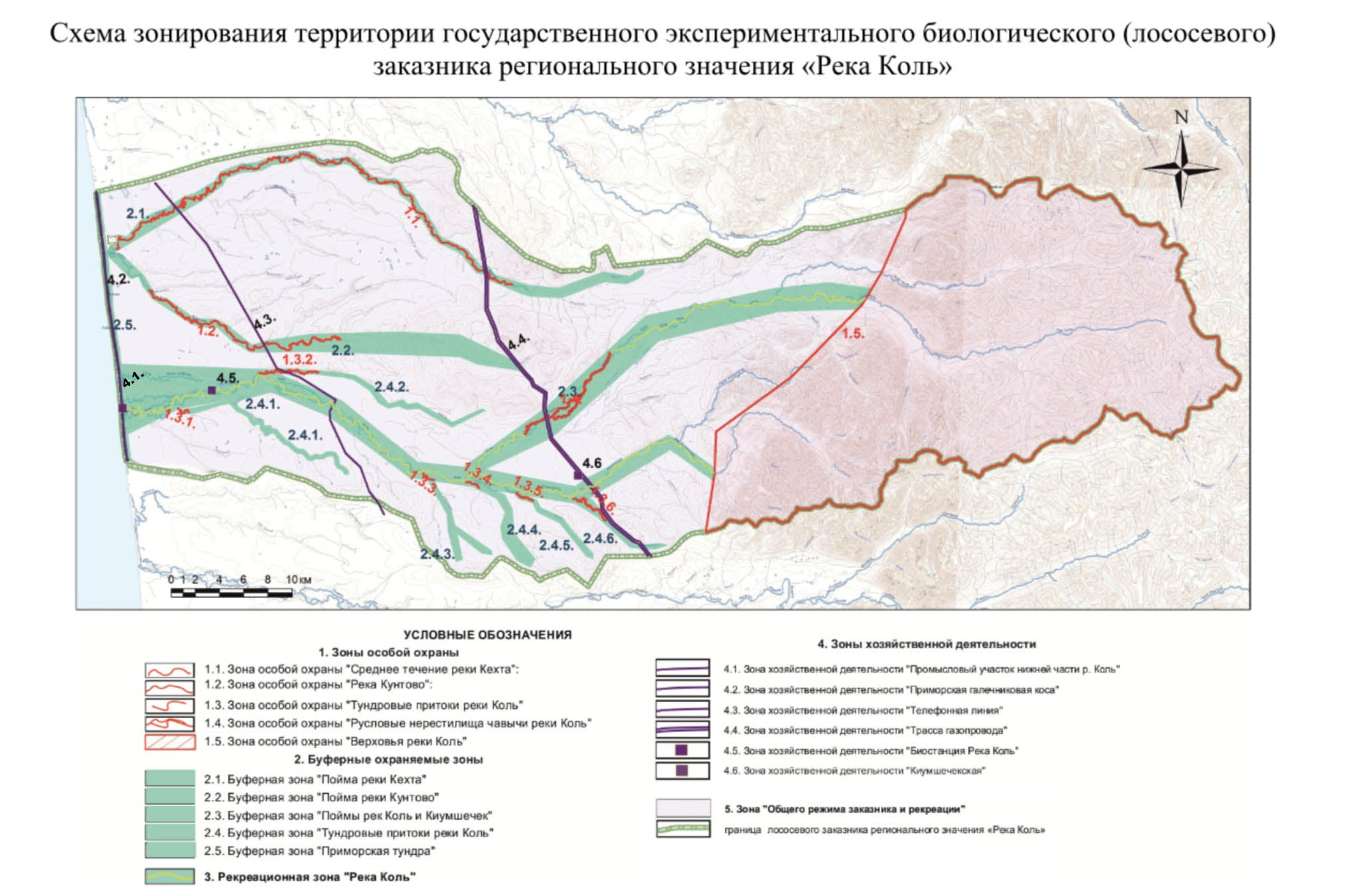 Графическое описаниеместоположения границ природного государственного экспериментального биологического (лососевого) заказника регионального значения «Река Коль» (далее – Заказник)Раздел 1. Сведения об объектеРаздел 2. Сведения о местоположении границ ЗаказникаПОЯСНИТЕЛЬНАЯ ЗАПИСКАк проекту постановления Губернатора Камчатского края «О внесении изменений в постановление губернатора Камчатской области от 25.04.2006 № 206 «Об образовании государственного экспериментального биологического (лососевого) заказника регионального значения «Река Коль»Настоящий проект постановления Губернатора Камчатского края разработан в соответствии с пунктом 6 статьи 9, частью 2 статьи 13(1) Закона Камчатского края от 29.12.2014 № 564 «Об особо охраняемых природных территориях в Камчатском крае», постановлением Правительства Камчатского края от 26.07.2016 № 291-П «Об утверждении Порядка принятия решений о создании, об уточнении границ, изменении режима особой охраны, о продлении срока функционирования, ликвидации (снятии статуса) особо охраняемых природных территорий регионального значения в Камчатском крае».Проектом постановления незначительно изменяются границы государственного экспериментального биологического (лососевого) заказника регионального значения «Река Коль» (далее – Заказник) вследствие исключения из его территории земельных участков с кадастровым номером 41:07:0010106:1062 площадью 101 980 кв. м и с кадастровым номером 41:07:0010106:1066 площадью 6 986 кв. м, на которых расположены природные комплексы и (или) объекты, в отношении которых осуществление мер охраны в соответствии с федеральным законодательством возможно без сохранения режима особо охраняемой природной территории (далее – ООПТ) регионального значения.Исключаемые из территории Заказника земельные участки образованы в установленном законом порядке из земель, находящихся в муниципальной собственности (категории земли запаса) Соболевского муниципального района: в отношении земельных участков приняты акты о переводе их из состава земель запаса в другую категорию земель. Указанные земельные участки отнесены к категории земель промышленности, энергетики, транспорта, связи, радиовещания, телевидения, информатики, земли для обеспечения космической деятельности, земли обороны, безопасности и земли иного специального назначения с видом разрешенного использования земель – объекты промышленности.Согласно научно-техническому отчету о результатах полевых археологических работ (разведок), выполненному в 2019 году Пташинским А.В. на основании разрешения (открытого листа) № 1401-2019 от 19.07.2019, в границах вышеуказанных земельных участков объектов археологического наследия не обнаружено. Уникальные природные комплексы и объекты, в том числе абиотические компоненты ландшафта, редкие экосистемы, редкие и исчезающие виды животных и растений, занесенные в Красную книгу Российской Федерации и Красную книгу Камчатского края, места гнездования водоплавающих, околоводных и хищных птиц, древесная и кустарниковая растительность отсутствуют. Соответственно, указанные земельные участки по своим характеристикам, включая незначительную площадь, не могут быть отнесены к ключевым для сохранения ландшафтного и биологического разнообразия Заказника: их изъятие не окажет негативного воздействия на состояние экосистем Заказника (пункт 2.1 протокола № 2 от 11.03.2020 Межведомственной рабочей группы по выработке решений по вопросам функционирования и развития системы особо охраняемых природных территорий регионального значения в Камчатском крае).Регулирование использования и охрана земельных, водных, лесных, биологических ресурсов осуществляется в границах рассматриваемых земельных участков в соответствии с действующим законодательством.Вместе с тем в целях компенсации площадных потерь ООПТ проектом постановления предусматривается включение в состав Заказника более значимой по своим природоохранным характеристикам территории компенсации на общей площади 574,1 га, прилегающей к южной границе Заказника и представленной водно-болотными угодьями. Включение территории компенсации в состав Заказника соответствует теоретическим положениям бассейнового подхода при образовании Заказника как части региональной системы территориальной охраны природы, так как в настоящее время, благодаря использованию современных ГИС-технологий, участок южной границы Заказника проходит строго по линии водораздела бассейнов рек Коль (левый приток ручей Кирпичный) и Пымта (правый приток река Смычка). Данный принцип был использован при образовании Заказника в 2006 году.Проект постановления, в первую очередь, направлен на урегулирование коллизионных вопросов, связанных с наложением двух различных правовых режимов земельных участков, установленных отдельными положениями Гражданского кодекса Российской Федерации, Земельного кодекса Российской Федерации (далее – ЗК РФ), Федерального закона от 14.03.1995 № 33-ФЗ «Об особо охраняемых природных территориях» (далее – Закон № 33-ФЗ) и Федерального закона от 06.10.2003 № 131-ФЗ «Об общих принципах организации местного самоуправления в Российской Федерации» (далее – Закон № 131-ФЗ), при реализации собственником – администрацией Соболевского муниципального района, правомочий по владению, пользованию и распоряжению земельными участками, расположенными в границах Заказника, в составе земель, находящихся в муниципальной собственности района.Поскольку в силу пункта 1 части 5 статьи 27 ЗК РФ земельные участки, находящиеся в государственной или муниципальной собственности, в пределах ООПТ ограничиваются в обороте, администрация Соболевского муниципального района не может в полной мере реализовать полномочия, предусмотренные пунктом 3 части 1 статьи 15 Закона № 131-ФЗ, а именно владение, пользование и распоряжение имуществом, находящимся в муниципальной собственности муниципального района.Данное обстоятельство существенным образом сдерживает социально-экономическое развитие Соболевского муниципального района.Согласно описанию границ Заказника, утвержденных постановлением губернатора Камчатской области от 25.04.2006 № 206 «Об образовании государственного экспериментального биологического (лососевого) заказника регионального значения «Река Коль», общая площадь Заказника составляет 220 242 га. В результате работ по уточнению границ Заказника, выполненных ООО «Геостром» в 2016 году, общая расчетная площадь Заказника (без изменения конфигурации внешних границ Заказника) составила 220 041,37 га. Вместе с тем с учетом компенсации площадных потерь вследствие включения в состав Заказника земельного участка площадью 5 741 300 кв. м (574,1 га), площадь Заказника увеличится на 363,65 га и составит 220 605,64 га.Проектом постановления:1. Утверждаются:- текстовое описание границ Заказника, приведенное в соответствие с требованиями Федерального закона от 30.12.2015 № 431-ФЗ «О геодезии, картографии и пространственных данных и о внесении изменений в отдельные законодательные акты Российской Федерации» (далее – Закон № 431-ФЗ) и Федерального закона от 18.06.2001 № 78-ФЗ «О землеустройстве»;- графическое описание местоположения границ Заказника, подготовленное в соответствии с требованиями частей 12, 13 Федерального закона от 14.03.1995 № 33-ФЗ «Об особо охраняемых природных территориях»;- площадь Заказника, расчет которой произведен в соответствии с требованиями Закона № 431-ФЗ.2. Вносятся изменения в описание местоположения границ функциональных зон Заказника, а именно буферной зоны «Приморская тундра», зоны хозяйственной деятельности «Приморская галечниковая коса», зоны общего режима и рекреации. Уточнены их площади.Приложение к проекту постановления включает:1) схему границ Заказника;2) текстовое описание местоположения границ Заказника;3) схему зонирования территории Заказника; 4) графическое описание местоположения границ Заказника.Проект постановления Губернатора Камчатского края размещен 27.03.2020 на Едином портале проведения независимой антикоррупционной экспертизы и общественного обсуждения проектов нормативных правовых актов Камчатского края в сети «Интернет» для проведения в срок до 07.04.2020 независимой антикоррупционной экспертизы, по окончании которой заключений независимых экспертов, аккредитованных Министерством юстиции Российской Федерации, не поступало.Настоящий проект постановления Губернатора Камчатского края подлежит оценке регулирующего воздействия в соответствии с постановлением Правительства Камчатского края от 06.06.2013 № 233-П «Об утверждении Порядка проведения оценки регулирующего воздействия проектов нормативных правовых актов Камчатского края и экспертизы нормативных правовых актов Камчатского края».Проект постановления размещен 30.03.2020 на региональном портале http://regulation.kamgov.ru для проведения в срок до 13.04.2020 оценки регулирующего воздействия проекта постановления в рамках публичных обсуждений.Принятие настоящего проекта постановления Губернатора Камчатского края не потребует выделения дополнительных финансовых средств из краевого бюджета.№О внесении изменений в постановление губернатора Камчатской области от 25.04.2006 № 206 «Об образовании государственного экспериментального биологического (лососевого) заказника регионального значения «Река Коль»Заместитель Председателя Правительства Камчатского края - Министр специальныхпрограмм и по делам казачества Камчатского краяХабаров С.И.Министр природных ресурсови экологии Камчатского края           Кумарьков А.А.Руководитель Агентства лесного хозяйства и охраны животного мираКамчатского края         Горлов В.Г.Начальник Главного правовогоуправления Губернатора и Правительства Камчатского краяГудин С.Н.Приложение 1 к постановлению Губернатора Камчатского края             от __________________ № _______«Приложение № 1 к постановлению губернатора Камчатской областиот 25.04.2006 № 206Приложение 2 к постановлению Губернатора Камчатского края             от __________________ № _______«Приложение № 2 к постановлению губернатора Камчатской областиот 25.04.2006 № 206Приложение 3 к постановлению Губернатора Камчатского края             от __________________ № _______«Приложение № 4 к постановлению губернатора Камчатской области от 25.04.2006 № 206Приложение 4 к постановлению Губернатора Камчатского края             от __________________ № _______«Приложение № 6 к постановлению губернатора Камчатской областиот 25.04.2006 № 206Государственный экспериментальный биологический (лососевый) заказник регионального значения «Река Коль»Государственный экспериментальный биологический (лососевый) заказник регионального значения «Река Коль»Государственный экспериментальный биологический (лососевый) заказник регионального значения «Река Коль»№ п/пХарактеристика объектаОписание характеристик  1Местоположение объектаКамчатский край, Соболевский муниципальный район2Площадь объекта +/– величина погрешности определения площади (Р +/– Дельта Р)2206056400 +/- 82195200 м23Иные характеристики объекта Постановление губернатора Камчатской области от 25.04.2006 № 206 «Об образовании государственного экспериментального биологического (лососевого) заказника регионального значения «Река Коль»1) Система координат: МСК 41(1), WGS 841) Система координат: МСК 41(1), WGS 841) Система координат: МСК 41(1), WGS 841) Система координат: МСК 41(1), WGS 841) Система координат: МСК 41(1), WGS 841) Система координат: МСК 41(1), WGS 841) Система координат: МСК 41(1), WGS 841) Система координат: МСК 41(1), WGS 841) Система координат: МСК 41(1), WGS 842) Сведения о характерных точках границ объекта:2) Сведения о характерных точках границ объекта:2) Сведения о характерных точках границ объекта:2) Сведения о характерных точках границ объекта:2) Сведения о характерных точках границ объекта:2) Сведения о характерных точках границ объекта:2) Сведения о характерных точках границ объекта:2) Сведения о характерных точках границ объекта:2) Сведения о характерных точках границ объекта:Номер поворотной точкиНомер поворотной точкиКоординаты в МСК-41(1)Координаты в МСК-41(1)Координаты в МСК-41(1)Координаты в МСК-41(1)Координаты WGS-84Координаты WGS-84Координаты WGS-84Номер поворотной точкиНомер поворотной точкиХYYYСеверная широтаСеверная широтаВосточная долготаВнешний контур границы ЗаказникаВнешний контур границы ЗаказникаВнешний контур границы ЗаказникаВнешний контур границы ЗаказникаВнешний контур границы ЗаказникаВнешний контур границы ЗаказникаВнешний контур границы ЗаказникаВнешний контур границы ЗаказникаВнешний контур границы Заказника1669203,08669203,08669203,081231772,9553°58'15.9"53°58'15.9"155°54'18.5"155°54'18.5"2670307,82670307,82670307,821236233,3153°58'56.7"53°58'56.7"155°58'20.8"155°58'20.8"3671792,52671792,52671792,521241100,2653°59'50.0"53°59'50.0"156°02'44.9"156°02'44.9"4673223,93673223,93673223,931245611,7054°00'41.2"54°00'41.2"156°06'49.8"156°06'49.8"5673576,16673576,16673576,161248693,3854°00'55.6"54°00'55.6"156°09'38.2"156°09'38.2"6673278,48673278,48673278,481252093,5554°00'49.7"54°00'49.7"156°12'45.3"156°12'45.3"7673284,68673284,68673284,681253354,7854°00'51.2"54°00'51.2"156°13'54.5"156°13'54.5"8672508,71672508,71672508,711254550,6454°00'27.4"54°00'27.4"156°15'01.5"156°15'01.5"9671473,91671473,91671473,911255778,0653°59'55.1"53°59'55.1"156°16'10.6"156°16'10.6"10672194,34672194,34672194,341257127,4954°00'19.8"54°00'19.8"156°17'23.4"156°17'23.4"11672635,02672635,02672635,021258352,2554°00'35.2"54°00'35.2"156°18'29.9"156°18'29.9"12672696,73672696,73672696,731260319,2454°00'39.1"54°00'39.1"156°20'17.7"156°20'17.7"13672048,24672048,24672048,241261297,8554°00'19.1"54°00'19.1"156°21'12.4"156°21'12.4"14671313,77671313,77671313,771261794,7753°59'55.8"53°59'55.8"156°21'40.9"156°21'40.9"15670235,82670235,82670235,821261556,5753°59'20.6"53°59'20.6"156°21'29.7"156°21'29.7"16669561,28669561,28669561,281261719,1353°58'59.1"53°58'59.1"156°21'39.6"156°21'39.6"17668429,77668429,77668429,771262876,9853°58'23.6"53°58'23.6"156°22'44.9"156°22'44.9"18667092,21667092,21667092,211263930,4953°57'41.4"53°57'41.4"156°23'44.8"156°23'44.8"19664084,42664084,42664084,421267386,8953°56'07.4"53°56'07.4"156°26'58.9"156°26'58.9"20662815,13662815,13662815,131270294,2853°55'28.9"53°55'28.9"156°29'40.1"156°29'40.1"21662913,74662913,74662913,741270909,0153°55'32.7"53°55'32.7"156°30'13.6"156°30'13.6"22662916,11662916,11662916,111271624,6653°55'33.4"53°55'33.4"156°30'52.8"156°30'52.8"23664017,06664017,06664017,061272589,5753°56'09.9"53°56'09.9"156°31'44.0"156°31'44.0"24664915,72664915,72664915,721273959,2953°56'40.1"53°56'40.1"156°32'57.7"156°32'57.7"25663342,17663342,17663342,171274715,3453°55'49.9"53°55'49.9"156°33'41.4"156°33'41.4"26663922,53663922,53663922,531280263,6653°56'13.3"53°56'13.3"156°38'44.6"156°38'44.6"27665448,58665448,58665448,581282283,0553°57'04.3"53°57'04.3"156°40'33.1"156°40'33.1"28664318,91664318,91664318,911284878,9453°56'29.9"53°56'29.9"156°42'56.9"156°42'56.9"29665270,28665270,28665270,281286614,9053°57'01.9"53°57'01.9"156°44'30.7"156°44'30.7"30665359,03665359,03665359,031287779,0853°57'05.8"53°57'05.8"156°45'34.4"156°45'34.4"31665962,38665962,38665962,381289349,8053°57'26.5"53°57'26.5"156°46'59.7"156°46'59.7"32666325,96666325,96666325,961289893,2253°57'38.6"53°57'38.6"156°47'29.1"156°47'29.1"33666605,45666605,45666605,451292275,4253°57'49.5"53°57'49.5"156°49'39.3"156°49'39.3"34668209,87668209,87668209,871298739,8753°58'46.0"53°58'46.0"156°55'31.8"156°55'31.8"35669209,20669209,20669209,201299918,1353°59'19.1"53°59'19.1"156°56'35.3"156°56'35.3"36669487,19669487,19669487,191300901,6153°59'28.8"53°59'28.8"156°57'28.9"156°57'28.9"37670024,90670024,90670024,901301460,1653°59'46.5"53°59'46.5"156°57'58.9"156°57'58.9"38671016,69671016,69671016,691302253,8854°00'19.1"54°00'19.1"156°58'41.4"156°58'41.4"39670648,49670648,49670648,491304383,3054°00'08.7"54°00'08.7"157°00'38.6"157°00'38.6"40670471,69670471,69670471,691305124,9654°00'03.4"54°00'03.4"157°01'19.5"157°01'19.5"41670256,71670256,71670256,711305463,6753°59'56.7"53°59'56.7"157°01'38.4"157°01'38.4"42669286,72669286,72669286,721306191,4653°59'25.8"53°59'25.8"157°02'19.4"157°02'19.4"43669481,33669481,33669481,331306681,8253°59'32.4"53°59'32.4"157°02'46.1"157°02'46.1"44669745,58669745,58669745,581306891,5853°59'41.1"53°59'41.1"157°02'57.3"157°02'57.3"45670092,38670092,38670092,381307004,8253°59'52.4"53°59'52.4"157°03'03.1"157°03'03.1"46670373,68670373,68670373,681307427,2254°00'01.8"54°00'01.8"157°03'25.9"157°03'25.9"47670513,41670513,41670513,411307807,1354°00'06.5"54°00'06.5"157°03'46.7"157°03'46.7"48670618,08670618,08670618,081308380,1254°00'10.3"54°00'10.3"157°04'18.0"157°04'18.0"49670767,96670767,96670767,961308893,4254°00'15.4"54°00'15.4"157°04'46.0"157°04'46.0"50670768,12670768,12670768,121309426,0054°00'15.8"54°00'15.8"157°05'15.3"157°05'15.3"51671093,60671093,60671093,601309652,2354°00'26.4"54°00'26.4"157°05'27.3"157°05'27.3"52670139,01670139,01670139,011309791,6153°59'55.7"53°59'55.7"157°05'36.0"157°05'36.0"53669515,33669515,33669515,331309755,4353°59'35.5"53°59'35.5"157°05'34.7"157°05'34.7"54669227,95669227,95669227,951310344,8653°59'26.5"53°59'26.5"157°06'07.3"157°06'07.3"55670257,62670257,62670257,621312204,4754°00'01.0"54°00'01.0"157°07'48.3"157°07'48.3"56669551,71669551,71669551,711313335,4653°59'38.8"53°59'38.8"157°08'51.1"157°08'51.1"57669116,13669116,13669116,131314355,2353°59'25.4"53°59'25.4"157°09'47.5"157°09'47.5"58669547,72669547,72669547,721315733,7253°59'40.1"53°59'40.1"157°11'02.7"157°11'02.7"59668650,76668650,76668650,761316350,9353°59'11.5"53°59'11.5"157°11'37.4"157°11'37.4"60667842,45667842,45667842,451316868,0353°58'45.6"53°58'45.6"157°12'06.6"157°12'06.6"61667718,13667718,13667718,131317441,5753°58'41.9"53°58'41.9"157°12'38.2"157°12'38.2"62667186,12667186,12667186,121317920,9653°58'25.0"53°58'25.0"157°13'04.9"157°13'04.9"63667032,85667032,85667032,851318558,6053°58'20.4"53°58'20.4"157°13'40.1"157°13'40.1"64666992,28666992,28666992,281319109,7453°58'19.4"53°58'19.4"157°14'10.3"157°14'10.3"65667198,07667198,07667198,071319605,2353°58'26.3"53°58'26.3"157°14'37.3"157°14'37.3"66666370,84666370,84666370,841320217,7553°57'59.9"53°57'59.9"157°15'11.7"157°15'11.7"67665371,10665371,10665371,101320005,4353°57'27.5"53°57'27.5"157°15'01.0"157°15'01.0"68665197,58665197,58665197,581320342,6053°57'22.1"53°57'22.1"157°15'19.6"157°15'19.6"69665417,22665417,22665417,221320968,3953°57'29.5"53°57'29.5"157°15'53.7"157°15'53.7"70665270,15665270,15665270,151321521,8253°57'25.1"53°57'25.1"157°16'24.2"157°16'24.2"71664788,08664788,08664788,081321903,3353°57'09.7"53°57'09.7"157°16'45.6"157°16'45.6"72664565,98664565,98664565,981321754,1653°57'02.4"53°57'02.4"157°16'37.6"157°16'37.6"73664358,69664358,69664358,691321563,1353°56'55.6"53°56'55.6"157°16'27.3"157°16'27.3"74664094,50664094,50664094,501321469,6453°56'47.0"53°56'47.0"157°16'22.4"157°16'22.4"75663895,33663895,33663895,331321335,5153°56'40.5"53°56'40.5"157°16'15.3"157°16'15.3"76663513,27663513,27663513,271321225,7753°56'28.1"53°56'28.1"157°16'09.6"157°16'09.6"77663322,23663322,23663322,231321193,2653°56'21.9"53°56'21.9"157°16'08.0"157°16'08.0"78663249,07663249,07663249,071321185,1353°56'19.5"53°56'19.5"157°16'07.6"157°16'07.6"79663013,33663013,33663013,331321213,5853°56'11.9"53°56'11.9"157°16'09.4"157°16'09.4"80662883,26662883,26662883,261321201,3953°56'07.7"53°56'07.7"157°16'08.8"157°16'08.8"81662712,55662712,55662712,551321185,1353°56'02.2"53°56'02.2"157°16'08.1"157°16'08.1"82662582,49662582,49662582,491321111,9753°55'57.9"53°55'57.9"157°16'04.2"157°16'04.2"83662432,10662432,10662432,101321038,8053°55'53.0"53°55'53.0"157°16'00.3"157°16'00.3"84662171,97662171,97662171,971321107,9053°55'44.7"53°55'44.7"157°16'04.4"157°16'04.4"85661911,84661911,84661911,841321477,7753°55'36.4"53°55'36.4"157°16'24.9"157°16'24.9"86661672,03661672,03661672,031321713,5253°55'28.8"53°55'28.8"157°16'38.0"157°16'38.0"87661367,19661367,19661367,191321888,2953°55'19.0"53°55'19.0"157°16'47.9"157°16'47.9"88660773,77660773,77660773,771322091,5253°54'59.9"53°54'59.9"157°16'59.5"157°16'59.5"89660538,03660538,03660538,031322323,2053°54'52.5"53°54'52.5"157°17'12.4"157°17'12.4"90660078,73660078,73660078,731322400,4253°54'37.7"53°54'37.7"157°17'17.1"157°17'17.1"91659700,73659700,73659700,731322237,8453°54'25.4"53°54'25.4"157°17'08.5"157°17'08.5"92659391,83659391,83659391,831322245,9753°54'15.4"53°54'15.4"157°17'09.2"157°17'09.2"93658997,56658997,56658997,561322311,0053°54'02.7"53°54'02.7"157°17'13.2"157°17'13.2"94658522,01658522,01658522,011322502,0453°53'47.4"53°53'47.4"157°17'24.1"157°17'24.1"95658286,27658286,27658286,271322595,5253°53'39.8"53°53'39.8"157°17'29.4"157°17'29.4"96657839,17657839,17657839,171323140,1753°53'25.6"53°53'25.6"157°17'59.6"157°17'59.6"97657684,72657684,72657684,721323766,1153°53'20.9"53°53'20.9"157°18'33.9"157°18'33.9"98657717,24657717,24657717,241324062,8253°53'22.2"53°53'22.2"157°18'50.2"157°18'50.2"99657680,66657680,66657680,661324347,3453°53'21.1"53°53'21.1"157°19'05.8"157°19'05.8"100657416,46657416,46657416,461324457,0853°53'12.7"53°53'12.7"157°19'12.1"157°19'12.1"101657001,88657001,88657001,881324473,3453°52'59.3"53°52'59.3"157°19'13.3"157°19'13.3"102656538,52656538,52656538,521324493,6653°52'44.3"53°52'44.3"157°19'14.8157°19'14.8103655888,19655888,19655888,191324664,3753°52'23.4"53°52'23.4"157°19'24.7"157°19'24.7"104655567,10655567,10655567,101324985,4753°52'13.1"53°52'13.1"157°19'42.6"157°19'42.6"105655347,61655347,61655347,611325343,1553°52'06.2"53°52'06.2"157°20'02.3"157°20'02.3"106655148,45655148,45655148,451325696,7753°51'59.9"53°51'59.9"157°20'21.9"157°20'21.9"107654965,54654965,54654965,541325924,3853°51'54.2"53°51'54.2"157°20'34.5"157°20'34.5"108654656,64654656,64654656,641326180,4553°51'44.3"53°51'44.3"157°20'48.7"157°20'48.7"109654420,89654420,89654420,891326253,6153°51'36.7"53°51'36.7"157°20'52.9"157°20'52.9"110653937,21653937,21653937,211326188,5853°51'21.0"53°51'21.0"157°20'49.8"157°20'49.8"111653636,44653636,44653636,441326062,5853°51'11.3"53°51'11.3"157°20'43.2"157°20'43.2"112653360,05653360,05653360,051325940,6453°51'02.3"53°51'02.3"157°20'36.7"157°20'36.7"113653323,47653323,47653323,471325855,2853°51'01.0"53°51'01.0"157°20'32.1"157°20'32.1"114653368,18653368,18653368,181325696,7753°51'02.4"53°51'02.4"157°20'23.4"157°20'23.4"115653445,40653445,40653445,401325619,5453°51'04.9"53°51'04.9"157°20'19.1"157°20'19.1"116653563,27653563,27653563,271325505,7353°51'08.6"53°51'08.6"157°20'12.8"157°20'12.8"117653677,08653677,08653677,081325363,4753°51'12.2"53°51'12.2"157°20'04.9"157°20'04.9"118653628,31653628,31653628,311325127,7353°51'10.5"53°51'10.5"157°19'52.1"157°19'52.1"119653445,40653445,40653445,401324932,6353°51'04.5"53°51'04.5"157°19'41.5"157°19'41.5"120653217,79653217,79653217,791324782,2553°50'57.1"53°50'57.1"157°19'33.5"157°19'33.5"121652925,14652925,14652925,141324481,4753°50'47.4"53°50'47.4"157°19'17.3"157°19'17.3"122652786,95652786,95652786,951324131,9253°50'42.8"53°50'42.8"157°18'58.3"157°18'58.3"123652591,85652591,85652591,851323936,8253°50'36.4"53°50'36.4"157°18'47.8"157°18'47.8"124652388,62652388,62652388,621323888,0553°50'29.8"53°50'29.8"157°18'45.4"157°18'45.4"125652006,56652006,56652006,561323953,0853°50'17.5"53°50'17.5"157°18'49.3"157°18'49.3"126651921,20651921,20651921,201323843,3453°50'14.6"53°50'14.6"157°18'43.3"157°18'43.3"127651823,65651823,65651823,651323375,9153°50'11.2"53°50'11.2"157°18'17.9"157°18'17.9"128651701,72651701,72651701,721322965,3953°50'07.1"53°50'07.1"157°17'55.5"157°17'55.5"129651757,80651757,80651757,801322541,2553°50'08.7"53°50'08.7"157°17'32.3"157°17'32.3"130650587,46650587,46650587,461322117,7753°49'30.6"53°49'30.6"157°17'10.2"157°17'10.2"131649384,15649384,15649384,151320808,5453°48'51.0"53°48'51.0"157°15'59.7"157°15'59.7"132649622,98649622,98649622,981319898,7053°48'58.2"53°48'58.2"157°15'09.8"157°15'09.8"133649834,08649834,08649834,081319313,6353°49'04.7"53°49'04.7"157°14'37.6"157°14'37.6"134650254,84650254,84650254,841319024,3853°49'18.2"53°49'18.2"157°14'21.4"157°14'21.4"135650512,10650512,10650512,101318942,7553°49'26.4"53°49'26.4"157°14'16.7"157°14'16.7"136650619,39650619,39650619,391318578,8253°49'29.7"53°49'29.7"157°13'56.7"157°13'56.7"137651182,36651182,36651182,361318152,3953°49'47.7"53°49'47.7"157°13'32.9"157°13'32.9"138651189,23651189,23651189,231317909,1253°49'47.8"53°49'47.8"157°13'19.6"157°13'19.6"139651075,79651075,79651075,791317254,3753°49'43.7"53°49'43.7"157°12'43.9"157°12'43.9"140650794,19650794,19650794,191316995,7453°49'34.5"53°49'34.5"157°12'30.1"157°12'30.1"141651034,21651034,21651034,211316580,1453°49'41.9"53°49'41.9"157°12'07.1"157°12'07.1"142651594,07651594,07651594,071315925,1453°49'59.7"53°49'59.7"157°11'30.8"157°11'30.8"143651672,47651672,47651672,471315510,0953°50'02.0"53°50'02.0"157°11'07.9"157°11'07.9"144652099,84652099,84652099,841315355,6653°50'15.7"53°50'15.7"157°10'59.1"157°10'59.1"145651488,91651488,91651488,911315134,1753°49'55.9"53°49'55.9"157°10'47.6"157°10'47.6"146650899,75650899,75650899,751315091,3653°49'36.8"53°49'36.8"157°10'45.9"157°10'45.9"147650537,76650537,76650537,761314846,8853°49'24.9"53°49'24.9"157°10'32.9"157°10'32.9"148649881,77649881,77649881,771314020,4553°49'03.2"53°49'03.2"157°09'48.4"157°09'48.4"149649555,19649555,19649555,191313423,0353°48'52.3"53°48'52.3"157°09'16.0"157°09'16.0"150649017,06649017,06649017,061312852,0053°48'34.6"53°48'34.6"157°08'45.4"157°08'45.4"151648933,03648933,03648933,031312477,6653°48'31.6"53°48'31.6"157°08'25.0"157°08'25.0"152649268,46649268,46649268,461311925,6153°48'42.2"53°48'42.2"157°07'54.5"157°07'54.5"153648949,29648949,29648949,291311400,6753°48'31.5"53°48'31.5"157°07'26.2"157°07'26.2"154649055,50649055,50649055,501310317,9653°48'34.3"53°48'34.3"157°06'26.9"157°06'26.9"155648799,43648799,43648799,431310163,2753°48'25.9"53°48'25.9"157°06'18.7"157°06'18.7"156648509,47648509,47648509,471309351,2153°48'16.0"53°48'16.0"157°05'34.7"157°05'34.7"157647637,22647637,22647637,221307682,2053°47'46.8"53°47'46.8"157°04'04.4"157°04'04.4"158647043,91647043,91647043,911307067,2653°47'27.2"53°47'27.2"157°03'31.5"157°03'31.5"159646664,49646664,49646664,491305728,7053°47'14.1"53°47'14.1"157°02'18.8"157°02'18.8"160646133,18646133,18646133,181304872,1753°46'56.4"53°46'56.4"157°01'32.6"157°01'32.6"161646485,56646485,56646485,561303739,9853°47'07.0"53°47'07.0"157°00'30.4"157°00'30.4"162647087,31647087,31647087,311303796,1153°47'26.5"53°47'26.5"157°00'32.8"157°00'32.8"163647496,96647496,96647496,961303233,1353°47'39.4"53°47'39.4"157°00'01.6"157°00'01.6"164647360,69647360,69647360,691302510,0253°47'34.5"53°47'34.5"156°59'22.3"156°59'22.3"165647100,29647100,29647100,291301923,7253°47'25.7"53°47'25.7"156°58'50.6"156°58'50.6"166648014,87648014,87648014,871301269,3053°47'54.8"53°47'54.8"156°58'13.8"156°58'13.8"167648144,19648144,19648144,191300275,3453°47'58.3"53°47'58.3"156°57'19.3"156°57'19.3"168647360,93647360,93647360,931299529,0153°47'32.5"53°47'32.5"156°56'39.5"156°56'39.5"169647203,60647203,60647203,601299111,8553°47'27.1"53°47'27.1"156°56'16.9"156°56'16.9"170647235,95647235,95647235,951298148,6753°47'27.5"53°47'27.5"156°55'24.3"156°55'24.3"171646674,63646674,63646674,631298057,3453°47'09.3"53°47'09.3"156°55'19.9"156°55'19.9"172646438,90646438,90646438,901297862,5853°47'01.5"53°47'01.5"156°55'09.6"156°55'09.6"173646060,74646060,74646060,741297319,5553°46'48.9"53°46'48.9"156°54'40.4"156°54'40.4"174645121,62645121,62645121,621296933,6153°46'18.3"53°46'18.3"156°54'20.4"156°54'20.4"175644959,56644959,56644959,561296798,2653°46'12.9"53°46'12.9"156°54'13.2"156°54'13.2"176644367,86644367,86644367,861296796,4953°45'53.8"53°45'53.8"156°54'13.9"156°54'13.9"177644042,39644042,39644042,391296902,9653°45'43.3"53°45'43.3"156°54'20.0"156°54'20.0"178643407,80643407,80643407,801294472,0453°45'21.1"53°45'21.1"156°52'08.2"156°52'08.2"179643475,80643475,80643475,801293076,1453°45'22.3"53°45'22.3"156°50'51.9"156°50'51.9"180643895,36643895,36643895,361292578,8953°45'35.5"53°45'35.5"156°50'24.3"156°50'24.3"181643843,81643843,81643843,811292313,7653°45'33.6"53°45'33.6"156°50'09.9"156°50'09.9"182643372,67643372,67643372,671291886,5953°45'18.1"53°45'18.1"156°49'47.2"156°49'47.2"183643384,35643384,35643384,351291367,3653°45'18.1"53°45'18.1"156°49'18.8"156°49'18.8"184643180,87643180,87643180,871291046,5153°45'11.2"53°45'11.2"156°49'01.6"156°49'01.6"185643136,38643136,38643136,381289945,5153°45'08.9"53°45'08.9"156°48'01.6"156°48'01.6"186643309,68643309,68643309,681289908,3253°45'14.6"53°45'14.6"156°47'59.3"156°47'59.3"187642952,79642952,79642952,791289812,1053°45'02.9"53°45'02.9"156°47'54.5"156°47'54.5"188642760,08642760,08642760,081289525,0353°44'56.5"53°44'56.5"156°47'39.1"156°47'39.1"189642122,91642122,91642122,911289106,4553°44'35.6"53°44'35.6"156°47'17.1"156°47'17.1"190642000,61642000,61642000,611288668,6753°44'31.3"53°44'31.3"156°46'53.4"156°46'53.4"191642317,97642317,97642317,971287970,7053°44'41.0"53°44'41.0"156°46'14.9"156°46'14.9"192642294,22642294,22642294,221287030,7553°44'39.5"53°44'39.5"156°45'23.7"156°45'23.7"193641815,48641815,48641815,481286535,0753°44'23.7"53°44'23.7"156°44'57.3"156°44'57.3"194642237,76642237,76642237,761285762,0553°44'36.7"53°44'36.7"156°44'14.6"156°44'14.6"195642068,63642068,63642068,631285000,8453°44'30.6"53°44'30.6"156°43'33.3"156°43'33.3"196642062,92642062,92642062,921283935,1453°44'29.6"53°44'29.6"156°42'35.2"156°42'35.2"197641439,97641439,97641439,971282635,9953°44'08.4"53°44'08.4"156°41'25.1"156°41'25.1"198639213,99639213,99639213,991277784,7553°42'52.5"53°42'52.5"156°37'03.8"156°37'03.8"199639064,25639064,25639064,251274027,5353°42'44.5"53°42'44.5"156°33'39.2"156°33'39.2"200636651,72636651,72636651,721272689,9753°41'25.3"53°41'25.3"156°32'29.9"156°32'29.9"201637102,30637102,30637102,301268744,1253°41'36.4"53°41'36.4"156°28'54.3"156°28'54.3"202638389,46638389,46638389,461266602,7953°42'16.1"53°42'16.1"156°26'55.7"156°26'55.7"203638698,43638698,43638698,431265128,2853°42'24.7"53°42'24.7"156°25'34.9"156°25'34.9"204637350,56637350,56637350,561263992,2753°41'40.1"53°41'40.1"156°24'35.1"156°24'35.1"205637462,99637462,99637462,991261159,9153°41'41.1"53°41'41.1"156°22'00.6"156°22'00.6"206638517,02638517,02638517,021260871,1353°42'14.9"53°42'14.9"156°21'43.2"156°21'43.2"207639856,51639856,51639856,511259006,5553°42'56.4"53°42'56.4"156°19'59.5"156°19'59.5"208642101,19642101,19642101,191258137,8853°44'08.1"53°44'08.1"156°19'08.5"156°19'08.5"209643769,11643769,11643769,111253590,5453°44'57.5"53°44'57.5"156°14'57.7"156°14'57.7"210644108,99644108,99644108,991251103,0353°45'06.0"53°45'06.0"156°12'41.5"156°12'41.5"211645429,69645429,69645429,691248743,3153°45'46.2"53°45'46.2"156°10'30.5"156°10'30.5"212646284,05646284,05646284,051246032,6053°46'11.0"53°46'11.0"156°08'01.1"156°08'01.1"213644907,18644907,18644907,181244603,8353°45'25.0"53°45'25.0"156°06'45.7"156°06'45.7"214645320,90645320,90645320,901242283,7953°45'35.9"53°45'35.9"156°04'38.4"156°04'38.4"215645069,15645069,15645069,151241198,7453°45'26.6"53°45'26.6"156°03'39.6"156°03'39.6"216646461,04646461,04646461,041239295,8653°46'09.5"53°46'09.5"156°01'53.3"156°01'53.3"217646664,67646664,67646664,671234440,5953°46'10.6"53°46'10.6"155°57'28.1"155°57'28.1"218648801,36648801,36648801,361234195,6253°47'19.4"53°47'19.4"155°57'10.6"155°57'10.6"219652028,89652028,89652028,891233991,1853°49'03.5"53°49'03.5"155°56'53.3"155°56'53.3"220655308,78655308,78655308,781233586,1053°50'49.0"53°50'49.0"155°56'24.8"155°56'24.8"221660962,74660962,74660962,741232700,1453°53'50.7"53°53'50.7"155°55'25.4"155°55'25.4"1669203,08669203,08669203,081231772,9553°58'15.9"53°58'15.9"155°54'18.5"155°54'18.5"Внутренний контур границы ЗаказникаВнутренний контур границы ЗаказникаВнутренний контур границы ЗаказникаВнутренний контур границы ЗаказникаВнутренний контур границы ЗаказникаВнутренний контур границы ЗаказникаВнутренний контур границы ЗаказникаВнутренний контур границы ЗаказникаВнутренний контур границы Заказника222665422,43665422,43665422,431232313,2653°56'14.4"53°56'14.4"155°54'55.5''155°54'55.5''223665062,49665062,49665062,491232903,4553°56'03.4''53°56'03.4''155°55'28.5''155°55'28.5''224665061,93665061,93665061,931232904,9053°56'03.4''53°56'03.4''155°55'28.6''155°55'28.6''225665061,57665061,57665061,571232906,6053°56'03.4''53°56'03.4''155°55'28.7''155°55'28.7''226665061,52665061,52665061,521232908,3053°56'03.4''53°56'03.4''155°55'28.7''155°55'28.7''227665061,79665061,79665061,791232910,1453°56'03.4''53°56'03.4''155°55'28.8''155°55'28.8''228665226,30665226,30665226,301233381,8053°56'09.3''53°56'09.3''155°55'54.4''155°55'54.4''229665164,69665164,69665164,691233367,8253°56'07.3''53°56'07.3''155°55'53.7''155°55'53.7''230665010,51665010,51665010,511233385,2553°56'02.3''53°56'02.3''155°55'55.0''155°55'55.0''231664846,20664846,20664846,201232877,0653°55'56.4''53°55'56.4''155°55'27.5''155°55'27.5''232665044,08665044,08665044,081232904,3453°56'02.9''53°56'02.9''155°55'28.5''155°55'28.5''233665046,80665046,80665046,801232904,1353°56'02.9''53°56'02.9''155°55'28.5''155°55'28.5''234665048,91665048,91665048,911232903,4253°56'03.0''53°56'03.0''155°55'28.5''155°55'28.5''235665050,95665050,95665050,951232902,1453°56'03.0''53°56'03.0''155°55'28.4''155°55'28.4''236665052,60665052,60665052,601232900,4653°56'03.1''53°56'03.1''155°55'28.3''155°55'28.3''237665414,17665414,17665414,171232307,5953°56'14.1''53°56'14.1''155°54'55.2''155°54'55.2''222665422,43665422,43665422,431232313,2653°56'14.4''53°56'14.4''155°54'55.5''155°54'55.5''3) Сведения о частях границ Заказника, совпадающих с местоположением внешних границ природных объектов и (или) объектов искусственного происхождения 3) Сведения о частях границ Заказника, совпадающих с местоположением внешних границ природных объектов и (или) объектов искусственного происхождения 3) Сведения о частях границ Заказника, совпадающих с местоположением внешних границ природных объектов и (или) объектов искусственного происхождения 3) Сведения о частях границ Заказника, совпадающих с местоположением внешних границ природных объектов и (или) объектов искусственного происхождения 3) Сведения о частях границ Заказника, совпадающих с местоположением внешних границ природных объектов и (или) объектов искусственного происхождения 3) Сведения о частях границ Заказника, совпадающих с местоположением внешних границ природных объектов и (или) объектов искусственного происхождения 3) Сведения о частях границ Заказника, совпадающих с местоположением внешних границ природных объектов и (или) объектов искусственного происхождения 3) Сведения о частях границ Заказника, совпадающих с местоположением внешних границ природных объектов и (или) объектов искусственного происхождения 3) Сведения о частях границ Заказника, совпадающих с местоположением внешних границ природных объектов и (или) объектов искусственного происхождения Обозначения части границОбозначения части границОбозначения части границОбозначения части границОписание прохождения части границОписание прохождения части границОписание прохождения части границОписание прохождения части границОписание прохождения части границот точкидо точкидо точкидо точкиОписание прохождения части границОписание прохождения части границОписание прохождения части границОписание прохождения части границОписание прохождения части границ71777777От характерной точки 71, расположенной на границе между Соболевским и Елизовским административными районами, граница Заказника проходит через характерные точки 72-76 по водоразделу истоков рек Лев. Коль и Лев. Лунтос в юго-юго-западном направлении через пункт полигонометрии, соответствующий характерной точке 77, расположенной на границе между Соболевским и Елизовским административными районами (отметка 1483,1 м)От характерной точки 71, расположенной на границе между Соболевским и Елизовским административными районами, граница Заказника проходит через характерные точки 72-76 по водоразделу истоков рек Лев. Коль и Лев. Лунтос в юго-юго-западном направлении через пункт полигонометрии, соответствующий характерной точке 77, расположенной на границе между Соболевским и Елизовским административными районами (отметка 1483,1 м)От характерной точки 71, расположенной на границе между Соболевским и Елизовским административными районами, граница Заказника проходит через характерные точки 72-76 по водоразделу истоков рек Лев. Коль и Лев. Лунтос в юго-юго-западном направлении через пункт полигонометрии, соответствующий характерной точке 77, расположенной на границе между Соболевским и Елизовским административными районами (отметка 1483,1 м)От характерной точки 71, расположенной на границе между Соболевским и Елизовским административными районами, граница Заказника проходит через характерные точки 72-76 по водоразделу истоков рек Лев. Коль и Лев. Лунтос в юго-юго-западном направлении через пункт полигонометрии, соответствующий характерной точке 77, расположенной на границе между Соболевским и Елизовским административными районами (отметка 1483,1 м)От характерной точки 71, расположенной на границе между Соболевским и Елизовским административными районами, граница Заказника проходит через характерные точки 72-76 по водоразделу истоков рек Лев. Коль и Лев. Лунтос в юго-юго-западном направлении через пункт полигонометрии, соответствующий характерной точке 77, расположенной на границе между Соболевским и Елизовским административными районами (отметка 1483,1 м)77838383От характерной точки 77 граница проходит в общем юго-восточном направлении через характерные точки 78-82 до характерной точки 83, расположенной на безымянной вершине с отметкой 1747,0 мОт характерной точки 77 граница проходит в общем юго-восточном направлении через характерные точки 78-82 до характерной точки 83, расположенной на безымянной вершине с отметкой 1747,0 мОт характерной точки 77 граница проходит в общем юго-восточном направлении через характерные точки 78-82 до характерной точки 83, расположенной на безымянной вершине с отметкой 1747,0 мОт характерной точки 77 граница проходит в общем юго-восточном направлении через характерные точки 78-82 до характерной точки 83, расположенной на безымянной вершине с отметкой 1747,0 мОт характерной точки 77 граница проходит в общем юго-восточном направлении через характерные точки 78-82 до характерной точки 83, расположенной на безымянной вершине с отметкой 1747,0 м83898989От характерной точки 83 граница проходит в юго-юго-восточном направлении по водоразделу рек Прав. Коль и Лев. Лунтос и их притоков через характерные точки 84-88 до характерной точки 89, соответствующей перевалу с отметкой 1091,3 м на Серединном хребтеОт характерной точки 83 граница проходит в юго-юго-восточном направлении по водоразделу рек Прав. Коль и Лев. Лунтос и их притоков через характерные точки 84-88 до характерной точки 89, соответствующей перевалу с отметкой 1091,3 м на Серединном хребтеОт характерной точки 83 граница проходит в юго-юго-восточном направлении по водоразделу рек Прав. Коль и Лев. Лунтос и их притоков через характерные точки 84-88 до характерной точки 89, соответствующей перевалу с отметкой 1091,3 м на Серединном хребтеОт характерной точки 83 граница проходит в юго-юго-восточном направлении по водоразделу рек Прав. Коль и Лев. Лунтос и их притоков через характерные точки 84-88 до характерной точки 89, соответствующей перевалу с отметкой 1091,3 м на Серединном хребтеОт характерной точки 83 граница проходит в юго-юго-восточном направлении по водоразделу рек Прав. Коль и Лев. Лунтос и их притоков через характерные точки 84-88 до характерной точки 89, соответствующей перевалу с отметкой 1091,3 м на Серединном хребте89117117117От характерной точки 89 граница проходит через характерные точки 92 и 102, соответствующие вершинам с отметками 1603,6 м и 1587,1 м, до характерной точки 117, расположенной на безымянной вершине Срединного хребта с отметкой 1583,0 мОт характерной точки 89 граница проходит через характерные точки 92 и 102, соответствующие вершинам с отметками 1603,6 м и 1587,1 м, до характерной точки 117, расположенной на безымянной вершине Срединного хребта с отметкой 1583,0 мОт характерной точки 89 граница проходит через характерные точки 92 и 102, соответствующие вершинам с отметками 1603,6 м и 1587,1 м, до характерной точки 117, расположенной на безымянной вершине Срединного хребта с отметкой 1583,0 мОт характерной точки 89 граница проходит через характерные точки 92 и 102, соответствующие вершинам с отметками 1603,6 м и 1587,1 м, до характерной точки 117, расположенной на безымянной вершине Срединного хребта с отметкой 1583,0 мОт характерной точки 89 граница проходит через характерные точки 92 и 102, соответствующие вершинам с отметками 1603,6 м и 1587,1 м, до характерной точки 117, расположенной на безымянной вершине Срединного хребта с отметкой 1583,0 м117129129129От характерной точки 117 граница проходит в юго-западном направлении по водоразделу рек Прав. Коль и Лев. Лунтос и их левых притоков через характерные точки 126 и 129, соответствующие вершинам с отметками 1597,1 м и 1583,7 мОт характерной точки 117 граница проходит в юго-западном направлении по водоразделу рек Прав. Коль и Лев. Лунтос и их левых притоков через характерные точки 126 и 129, соответствующие вершинам с отметками 1597,1 м и 1583,7 мОт характерной точки 117 граница проходит в юго-западном направлении по водоразделу рек Прав. Коль и Лев. Лунтос и их левых притоков через характерные точки 126 и 129, соответствующие вершинам с отметками 1597,1 м и 1583,7 мОт характерной точки 117 граница проходит в юго-западном направлении по водоразделу рек Прав. Коль и Лев. Лунтос и их левых притоков через характерные точки 126 и 129, соответствующие вершинам с отметками 1597,1 м и 1583,7 мОт характерной точки 117 граница проходит в юго-западном направлении по водоразделу рек Прав. Коль и Лев. Лунтос и их левых притоков через характерные точки 126 и 129, соответствующие вершинам с отметками 1597,1 м и 1583,7 м